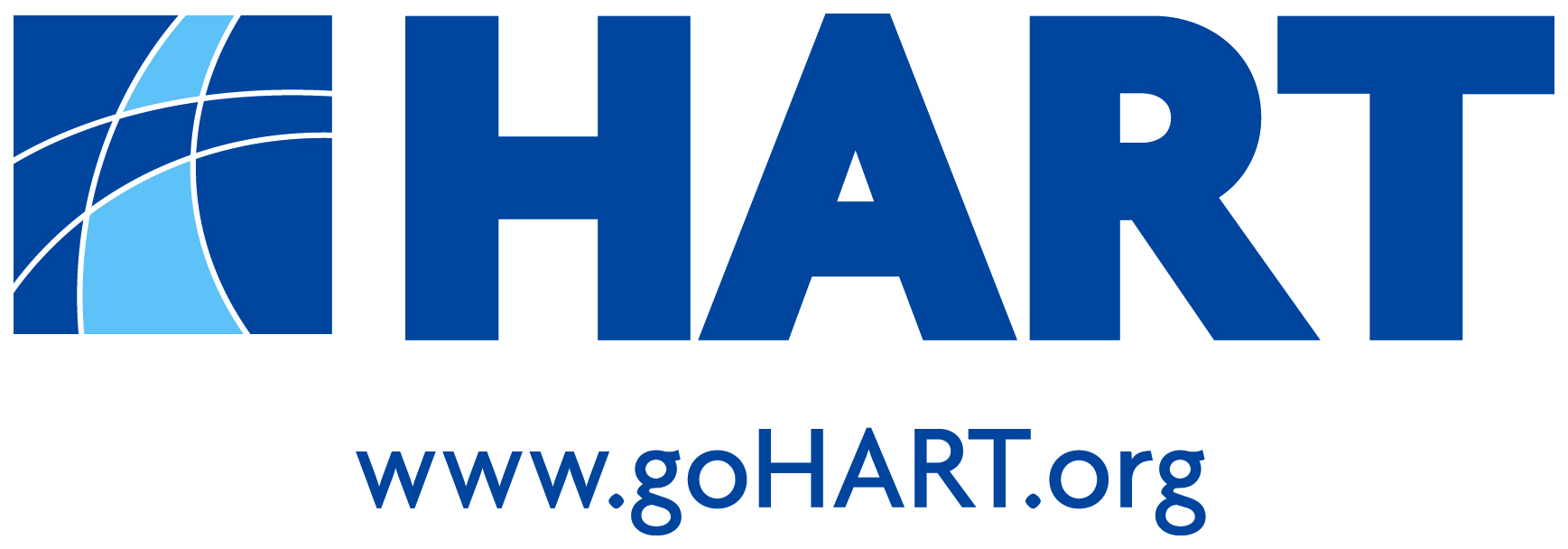 REGULAR BOARD OF DIRECTORS MEETINGMonday, January 8, 2018, 9:00 AMFlorida Conference RoomHART Administrative Office1201 East 7th Avenue, Tampa FL 33605Information not viewable is available upon request - phone: 813-384-6552 or e-mail: petitl@goHART.org AGENDATABCALL TO ORDER AND PLEDGE OF ALLEGIANCEELECTION OF HART OFFICERS AND VOTE ON HART BOARD APPOINTMENTS TO OTHER BOARDS AND HART BOARD COMMITTEES	1-1APPROVAL OF MINUTESRegular Board of Directors Meeting Minutes ~ December 4, 2017	2-1 PUBLIC INPUT ON AGENDA ITEMS (3 MINUTES PER SPEAKER)PRESENTATIONSCounty Funded February 2018 Service ChangesSteve Feigenbaum, Director of Service DevelopmentPhillip St. Pierre, Manager of Scheduling Services Overview:Staff will present an overview of the proposed February 25, 2018 service changes.  Legal Services Contracts – Procurement OverviewAlvin Burns, Director of Procurement and Contracts AdministrationOverview:To provide a summary of the procurement and selection process for Legal Services.APPROVAL OF CONSENT AGENDAJoint HART/PSTA Executive Committee met on December 4, 2017 and recommended approval of the following items to the full HART Board of Directors:Resolution #R2018-01-01 ~ Approval of the First Extension of the Memorandum of Understanding between Hillsborough Transit Authority (HART) and Pinellas Suncoast Transit Authority (PSTA) for Collaboration Opportunities	3-1	Kenyatta Lee, Chief Administrative OfficerOverview:HART and PSTA Boards and teams agreed to extend the MOU for partnership opportunities between the agencies.Finance and Audit Committee met on December 18, 2017 and recommended approval of the following items to the full HART Board of Directors:Resolution #R2018-01-02 ~ Authorize the Chief Executive Officer to Award a Contract to Conduct the Voice of the Customer Surveys to TransPro Consulting Inc., in an Amount Not-to-Exceed $467,200 (Three-Year Contact, with One Two-Year Option)	3-4	Gregory Brackin, Director of Operations Support-ADA Officer Overview:HART has recently adopted a Success Plan that identifies Service Productivity, Sustainable Financial Performance, Excellence in Customer Experience, Community Connection, and Employee Success as key areas of strategic focus. The Voice of the Customer surveys included in this contract will provide HART with results to populate metrics in the HART Organizational Performance Scorecard (HOPS). Surveys for HART fixed route, HART Flex, and HART Plus will be conducted twice per year over the course of this three-year contract, with one optional two-year extension.c.	Resolution #R2018-01-03 ~Authorize the Chief Executive Officer to Purchase One Gasoline Powered Chevrolet Cutaway Paratransit Van with Mobility Ramp from Creative Bus Sales, Inc. in an Amount Not-to-Exceed $72,949	3-8James Fetzer, Director of MaintenanceOverview:	The purpose of this item is to request authorization to purchase One Gasoline Powered Chevrolet Cutaway Paratransit Van with Mobility Ramp. This vehicle is needed to support the Demand Response fleet and is necessary to replace a vehicle that has outlived its useful life.	INTERIM CHIEF EXECUTIVE OFFICER’S REPORT 	verbal	CHAIR’S REPORT	a.  Discuss possible extension of Interim CEO term and postponement of the Executive Recruitment Process. 	verbal	GENERAL COUNSEL’S REPORT Update on the Executive Recruitment ~ Brooke Basquit	verbal4.	HART BOARD COMMITTEE REPORTSJoint HART/PSTA Executive Committee Meeting ~ December 4, 2017	4-1Finance and Audit Committee Meeting ~ December 18, 2017	4-65.	REPORTS FROM HART BOARD REPRESENTATIVESa.	Metropolitan Planning Organization Board of Directors	5-1b.	TBARTA Board of Directors	5-26.	STATUS REPORTSa.	Financial Highlights		6-1b.	Ridership and Productivity	6-4PUBLIC INPUT REGARDING GENERAL CONCERNS (3 MINUTES PER SPEAKER)	OLD BUSINESS	NEW BUSINESS	BOARD MEMBERS’ COMMENTS 7.	MONTHLY INFORMATION REPORTSKey Performance Indicators	7-1Procurement and Contracts Administration	7-5Marketing Services	7-6Maintenance Activities	7-9Operations Activities	7-11Administrative Division	7-13	ADJOURNMENT	THE HART BOARD PACKET IS AVAILABLE ONLINE AT WWW.GOHART.ORG